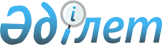 О внесении изменений в Указ Президента Республики Казахстан от 5 июля 2007 года № 364 "Об утверждении общевоинских уставов Вооруженных Сил, других войск и воинских формирований Республики Казахстан"Указ Президента Республики Казахстан от 23 августа 2023 года № 306
      ПОСТАНОВЛЯЮ: 
      1. Внести в Указ Президента Республики Казахстан от 5 июля 2007 года № 364 "Об утверждении общевоинских уставов Вооруженных Сил, других войск и воинских формирований Республики Казахстан" следующие изменения:
      в уставе гарнизонной и караульной служб Вооруженных Сил, других войск и воинских формирований Республики Казахстан, утвержденном вышеназванным Указом:
      пункты 108, 109 и 110 изложить в следующей редакции:
      "108. Для несения караульной службы назначаются караулы.
      Караулом называется вооруженное подразделение, назначенное для выполнения боевой задачи по охране и обороне военных и государственных объектов.
      В воинских частях, где задача по несению караульной службы не возложена на воинские подразделения, охрану объектов могут осуществлять ведомственные охранные подразделения.
      Охрана и оборона сил и средств, несущих боевое дежурство, возлагаются на войсковые караулы или вооруженные патрули, а боевых знамен – на войсковые караулы или других лиц суточного наряда по решению начальника Генерального штаба Вооруженных Сил, а также первых руководителей других войск и воинских формирований Республики Казахстан.
      Караулы бывают гарнизонные и внутренние (корабельные), постоянные и временные.
      Гарнизонный караул назначается для охраны объектов общегарнизонного значения и объектов нескольких воинских частей, расположенных в непосредственной близости один от другого.
      Внутренний (корабельный) караул назначается для охраны и обороны объектов одной воинской части (корабля). Самолеты (вертолеты) и другие объекты авиационной части на аэродроме охраняются и обороняются внутренним караулом.
      Постоянные караулы предусматриваются расписанием караулов.
      Временные караулы в расписание караулов не включаются; они назначаются приказом начальника гарнизона или командира воинской части для охраны и обороны военного имущества при погрузке (выгрузке) или временном складировании, сопровождении воинских грузов.
      109. Гарнизонные караулы подчиняются начальнику гарнизона, дежурному по караулам (воинской части) и его помощнику. 
      Внутренние (корабельные) караулы подчиняются командиру воинской части (командиру корабля), дежурному по воинской части (кораблю) и его помощнику, если помощник дежурного по воинской части офицер. Внутренний караул, охраняющий объекты батальона (дивизиона), расположенного отдельно от остальных подразделений воинской части, кроме того, подчиняется командиру этого батальона (дивизиона) и дежурному по батальону (дивизиону) в воинском звании, равном с начальником караула или по званию старше его.
      Помощнику дежурного по воинской части, назначенному из числа сержантов (старшин), подчиняются караулы, начальники которых не офицеры.
      Караулы переходят в подчинение этим лицам с момента подачи во время развода команды "СМИРНО" для встречи дежурного по караулам (воинской части, кораблю), а выходят из их подчинения с момента подачи начальником караула команды "Шагом – МАРШ" для следования в свою воинскую часть (подразделение) после смены.
      110. В состав караула назначаются: начальник караула, караульные по числу постов и смен, разводящие, а при необходимости помощник начальника караула, смена операторов по техническим средствам охраны (количество операторов в смене определяется в зависимости от важности охраняемого объекта, протяженности его периметра, количества установленных систем видеонаблюдения, но не менее двух военнослужащих, один из которых может быть назначен помощником начальника караула по техническим средствам охраны), помощник начальника караула по службе караульных собак и водители транспортных средств (экипажи боевых машин).
      В караулы по охране штабов и пунктов управления от объединения и выше, а также по охране учреждений, кроме перечисленных лиц, назначаются караульные контрольно-пропускных пунктов.";
      пункт 157 изложить в следующей редакции:
      "157. При смене караула начальник нового караула вместе с начальником сменяемого караула проверяет путем обхода и наружного осмотра состояние наиболее важных охраняемых объектов, указанных в инструкции начальнику караула, исправность их освещения, ограждения и окопов, состояние караульного помещения, после чего принимает от него по описи документы, ящики с боеприпасами, печати на них и ключи к ним, допуски на вскрытые охраняемые объекты, а также средства связи и пожаротушения.";
      часть седьмую пункта 165 исключить;
      подпункт 1) пункта 179 изложить в следующей редакции:
      "1) начальнику караула – 4 часа в определяемое инструкцией дневное время;";
      подпункт 6) пункта 190 исключить;
      заголовок подраздела "Особенности организации и несения караульной службы на гауптвахте" изложить в следующей редакции:
      "Особенности организации и несения службы на гауптвахте";
      пункты 207 и 208 изложить в следующей редакции:
      "207. Гауптвахта – специальное помещение, оборудованное при органах военной полиции, обеспечивающее на законных основаниях временную изоляцию от общества военнослужащих:
      подвергнутых административному аресту;
      задержанных по подозрению в совершении уголовных правонарушений, а также подозреваемых, обвиняемых в совершении преступления, подсудимых, в отношении которых в качестве меры пресечения избрано содержание под стражей;
      осужденных к аресту;
      осужденных к лишению свободы – до вступления обвинительного приговора суда в законную силу и направления их в органы исполнения наказания. 
      208. В состав дежурной смены при гауптвахте назначаются начальник смены, контролер и конвойные. Дежурные смены при гауптвахте подчиняются начальнику отряда (отдела), начальнику гауптвахты и дежурному по органу военной полиции.
      Контролер гауптвахты при заступлении на службу наделяется правами и обязанностями часового.
      Состав смены вооружается специальными средствами, а в случае содержания осужденных, подозреваемых и обвиняемых – штатным стрелковым оружием.
      Количество и расстановка постов наружной и внутренней охраны устанавливаются табелями постам, утверждаемыми начальниками военной полиции Вооруженных Сил, других войск и воинских формирований.
      Порядок несения службы и применения оружия осуществляется в соответствии с требованиями настоящего Устава и пунктов 10-11 Устава внутренней службы.";
      пункт 210 изложить в следующей редакции:
      "210. Задержанные военнослужащие направляются на гауптвахту с копией протокола задержания.
      Военнослужащие, в отношении которых применен административный арест, направляются на гауптвахту с постановлением суда о применении административного ареста.
      Военнослужащие, в отношении которых избрана мера пресечения в виде содержания под стражей, направляются на гауптвахту с постановлением, вынесенным в соответствии с Уголовно-процессуальным кодексом Республики Казахстан.
      Военнослужащие, осужденные к аресту с содержанием на гауптвахте, направляются на гауптвахту с копией приговора, распоряжением об его исполнении.
      Военнослужащие, осужденные к лишению свободы, могут направляться на гауптвахту с копией приговора суда до вступления приговора в законную силу и направления их в органы исполнения наказания.";
      пункты 214, 215 и 216 изложить в следующей редакции:
      "214. Военнослужащие принимаются на гауптвахту начальником гауптвахты, а в его отсутствие начальником дежурной смены, на основании документов, указанных в пункте 210 настоящего Устава, а также при наличии документов, удостоверяющих личность военнослужащего.
      215. Начальник гауптвахты, а в его отсутствие начальник смены, при приеме военнослужащих проверяет наличие необходимых документов и правильность их оформления, положенных им вещей, производит личный досмотр, изымает для хранения ремни, шнурки, вещи, ценности и другие предметы, которые запрещено иметь в камере. Сведения, имеющиеся в документах, являющихся основанием для приема на гауптвахту, а также перечень изъятых и принятых вещей, предметов, документов и сумму денег начальник гауптвахты, а в его отсутствие начальник смены, заносит в журнал учета военнослужащих, содержащихся на гауптвахте (приложение 18), в присутствии военнослужащего и выдает ему расписку (приложение 19) в их приеме, которая составляется в трех экземплярах, после чего начальник гауптвахты направляет военнослужащего к начальнику смены для помещения в камеру, в случае отсутствия начальника гауптвахты начальник смены помещает военнослужащего в камеру.
      При приеме военнослужащего на гауптвахту медицинским работником проводится осмотр военнослужащего, о чем в журнал учета военнослужащих, содержащихся на гауптвахте, производится соответствующая запись.
      Если на гауптвахту военнослужащего принимает начальник смены, то он выдает военнослужащему расписку за принятые у него документы и вещи, затем документы и вещи с их описью представляет начальнику гауптвахты.
      216. Начальник гауптвахты, а в его отсутствие начальник смены, приняв военнослужащего, оставляет у себя документы и выдает лицу, доставившему военнослужащего, первый экземпляр расписки в приеме военнослужащего, которая составляется в трех экземплярах, регистрируется в несекретном делопроизводстве органа военной полиции и в дальнейшем сдается им в воинскую часть, направившую военнослужащего на гауптвахту, для ее регистрации и учета до окончания срока содержания военнослужащего на гауптвахте.
      Порядок регистрации военнослужащих, доставленных на гауптвахту, проведения личного досмотра, медицинского освидетельствования (при необходимости дактилоскопирование и фотографирование), а также перечень вещей, подлежащих изъятию, определяются правилами внутреннего распорядка на гауптвахте.";
      пункт 219 изложить в следующей редакции:
      "219. Военнослужащие, содержащиеся на гауптвахте, обязаны точно соблюдать правила, установленные на гауптвахте, выполнять законные требования начальника гауптвахты и личного состава дежурной смены.";
      пункт 221 изложить в следующей редакции:
      "221. В течение суток, за исключением времени выполнения работ и прогулок, военнослужащие находятся в закрытых на замок камерах, кроме временно задержанных лиц, которые находятся в помещениях для временно задержанных.
      Замки для всех камер должны быть одинаковы и запираться одинаковыми ключами. Два таких ключа должны храниться в комнате начальника смены и один – в комнате начальника гауптвахты.";
      пункты 223 и 224 изложить в следующей редакции:
      "223. В общих камерах из военнослужащих назначаются старшие, отвечающие за чистоту и порядок в камерах. Они обязаны выстраивать военнослужащих для утреннего осмотра, переклички во время пересмены дежурной смены, вечерней проверки наличия военнослужащих, а также контролировать, чтобы они соблюдали установленный режим содержания.
      224. Военнослужащие, содержащиеся на гауптвахте, ежедневно пользуются прогулкой продолжительностью, установленной уголовно-исполнительным законодательством и законодательством о порядке и условиях содержания лиц в специальных учреждениях, обеспечивающих временную изоляцию от общества. Прогулка проводится покамерно в дневное время на специально оборудованной территории гауптвахты. Прогулка осужденного может быть досрочно прекращена в случае нарушения им установленных правил внутреннего распорядка. 
      Для утреннего и вечернего туалета военнослужащие выводятся из камер в сопровождении конвойных: военнослужащие, содержащиеся в общих камерах, – по камерам; военнослужащие, содержащиеся в одиночных камерах, – по одному, в порядке очередности.
      Для военнослужащих-женщин для соблюдения правил личной гигиены выделяется дополнительное время.
      Вызов начальника смены производится через контролера.";
      пункт 226 изложить в следующей редакции:
      "226. При выполнении работ военнослужащими, содержащимися на гауптвахте, конвойный обязан:
      1) не допускать производства работ одновременно в нескольких местах, если охрана и наблюдение за военнослужащими, содержащимися на гауптвахте, вследствие этого затрудняются;
      2) контролировать, чтобы во время работы или во время перерывов военнослужащие, содержащиеся на гауптвахте, не общались с посторонними лицами, не курили и не уходили с места работы.";
      пункты 229 и 230 изложить в следующей редакции:
      "229. Ежедневная и общая (один раз в неделю) уборка камер, туалетов, а также мытье (натирка) полов на гауптвахте производятся содержащимися на ней военнослужащими под наблюдением конвойного. В камерах и коридоре устанавливаются системы видеонаблюдения.
      Камеры проверяются ежедневно в то время, когда военнослужащие находятся на прогулке или работе.
      Дезинфекция помещений гауптвахты и туалетов производится один раз в неделю. С наступлением темноты камеры, коридоры и туалеты должны освещаться. На время сна в камерах должно быть освещение.
      В камерах поддерживается температура не ниже плюс восемнадцати градусов по Цельсию.
      Военнослужащим, содержащимся на гауптвахте, разрешается вести переписку и пользоваться письменными принадлежностями, читать газеты, общевоинские уставы, военную и учебную литературу, слушать радиопередачи.
      Курение разрешается в отведенных для этого местах.
      При каждой гауптвахте должно быть достаточное количество общевоинских уставов, военной и учебной литературы. Гауптвахта должна ежедневно обеспечиваться свежими газетами. Выдача литературы и газет военнослужащим, содержащимся на гауптвахте, производится начальником смены.
      230. Охрана и сопровождение (конвоирование) военнослужащих на гауптвахте и вне ее расположения организуются в порядке, утверждаемом первым руководителем уполномоченного органа, при этом маршрут их следования вне гауптвахты осуществляется по согласованию со следователем, органом дознания, прокурором либо судом.";
      пункты 233 и 234 изложить в следующей редакции:
      "233. Для освобождения военнослужащего с гауптвахты начальник гауптвахты накануне окончания срока ареста сообщает о времени освобождения военнослужащего командиру его воинской части для направления за ним представителя и выдает начальнику дежурной смены записку об освобождении (приложение 20), которая сдается вместе с книгой приема и сдачи дежурств.
      Начальник гауптвахты освобождает военнослужащего в установленный срок на основании документов, дающих право на освобождение, производит в журнале учета военнослужащих, содержащихся на гауптвахте, и в именном списке военнослужащих, содержащихся на гауптвахте, запись о времени освобождения военнослужащего, содержащегося на гауптвахте, выдает ему под расписку личные вещи, деньги и документы, а также справку за подписью начальника органа военной полиции о времени и основаниях его освобождения для представления ее командиру воинской части. Ранее выданная военнослужащему расписка в приеме вещей, денег и документов уничтожается.
      234. Гауптвахта оборудуется таким образом, чтобы военнослужащие, водворенные на гауптвахту по различным основаниям, а также военнослужащие разных категорий (составов – в соответствии законодательными актами) в зависимости от пола (мужского, женского) содержались раздельно согласно требованиям пункта 217 настоящего Устава.
      По решению первого руководителя уполномоченного органа, а также начальника Главного управления военной полиции Вооруженных Сил и начальника Департамента военной полиции Комитета национальной безопасности Республики Казахстан от органов военной полиции назначаются должностные лица для проверки на гауптвахтах оборудования гауптвахты, наличия военнослужащих, содержащихся на гауптвахте и порядка их содержания.
      Начальники территориальных подразделений органов военной полиции также вправе осуществлять проверки подведомственных им гауптвахт.";
      пункт 238 изложить в следующей редакции:
      "238. Двери и окна в камерах военнослужащих, содержащихся на гауптвахте, и местах общего пользования (комнате для умывания) оборудуются техническими средствами охраны. Окна в этих помещениях, кроме того, должны иметь железные решетки, при необходимости обтянутые металлической сеткой с внутренней стороны. В дверях камер устраиваются смотровые окна. В коридорах гауптвахты должны быть закрывающиеся на замок шкафы для туалетных принадлежностей и принадлежностей для чистки обуви, а также для утепленных курток (шинелей) и головных уборов. Ключи от шкафов хранятся у начальника дежурной смены.";
      пункт 240 изложить в следующей редакции:
      "240. Помещение для временно задержанных – специальное приспособленное помещение, предназначенное для принудительного содержания военнослужащих на срок, установленный законом, с целью пресечения административного правонарушения или обеспечения административного производства.";
      пункты 242, 243 и 244 изложить в следующей редакции:
      "242. Военнослужащие, содержащиеся в помещении для временно задержанных, охраняются специально выделенным нарядом.
      В состав наряда помещения для временно задержанных при гауптвахте органов военной полиции входят начальник смены, контролер и конвойный.
      В состав наряда помещения для временно задержанных при дежурном по органу военной полиции входят дежурный по органу военной полиции и его помощник.
      Контролер помещения для временно задержанных при гауптвахте органов военной полиции при заступлении на службу наделяется правами и обязанностями часового.
      243. Военнослужащие, доставленные в помещение для временно задержанных, принимаются дежурным по органу военной полиции и записываются в журнал учета военнослужащих, водворенных в помещение для временно задержанных.
      Принимая задержанных военнослужащих, дежурный по органу военной полиции производит досмотр их вещей и обмундирования, изымает ремни, шнурки, вещи и ценности, которые запрещено иметь в помещении, а также все служебные документы. Об изъятии оружия и боеприпасов, документов, запрещенных предметов, вещей и ценностей составляется протокол, который подписывается дежурным по органу военной полиции и лицами, доставившими задержанного, а также самим задержанным.
      Порядок оформления документов тот же, что и при приеме военнослужащих на гауптвахту.
      Военнослужащие, доставленные в помещение для временно задержанных в состоянии опьянения, подписывают протокол после вытрезвления.
      Все военнослужащие при приеме в помещение для временно задержанных должны осматриваться медицинским работником, о чем в книге задержанных производится соответствующая запись.
      244. Дверь в помещение для временно задержанных запирается на замок и должна обеспечивать надежную охрану задержанных и постоянное наблюдение за ними. Ключи от помещения для временно задержанных хранятся у дежурного по органу военной полиции, а также начальника смены.
      В помещении должны быть нары, закрывающиеся на замок, столы, скамейки и плевательницы.";
      заголовок подраздела "Особые обязанности начальника караула при гауптвахте" изложить в следующей редакции:
      "Обязанности начальника смены при гауптвахте";
      подпункт 4) пункта 274 изложить в следующей редакции:
      "4) проверить наружным осмотром лично вместе с начальником сменяемого караула состояние наиболее важных охраняемых объектов, указанных в инструкции, исправность их освещения, ограждения и окопов, а также состояние караульного помещения, а через разводящих или своего помощника состояние остальных охраняемых объектов; обо всех неисправностях, выявленных на постах и в ограждениях охраняемых объектов, которые не могут быть устранены при приеме караула, но не влияют на обеспечение качественной охраны объектов, производить запись в постовой ведомости;"
      подпункт 3) пункта 278 исключить; 
      пункты 303, 304 и 305 изложить в следующей редакции:
      "303. На начальника смены при гауптвахте распространяются общие права и обязанности начальника караула, предусмотренные пунктами 272-286 настоящего Устава.
      Особые обязанности начальника смены при гауптвахте:
      1) принимать по указанию начальника гауптвахты (дежурного по органу военной полиции) под охрану военнослужащих, осужденных к уголовному наказанию или подвергнутых административному взысканию в виде ареста, подозреваемых и обвиняемых, в отношении которых избрана мера пресечения в виде содержания под стражей, на основании документов, указанных в пункте 214 настоящего Устава;
      2) при приеме смены лично принимать военнослужащих, содержащихся на гауптвахте, по камерам по именному списку (приложение 16), подписанному начальником гауптвахты (дежурным по органу военной полиции);
      3) проверять состояние камер (помещений) при заступлении дежурной смены и во время несения службы, обращая при этом внимание на целостность стен, потолка, окон, решеток, надежность запоров и замков на дверях, исправность технических средств охраны; при несанкционированном срабатывании технических средств охраны камер с военнослужащими, содержащимися на гауптвахте, лично устанавливать причину их срабатывания; 
      4) производить утренний осмотр и вечернюю проверку военнослужащих, содержащихся на гауптвахте, по камерам, проверяя при этом, нет ли у них запрещенных предметов; о заболевших докладывать начальнику гауптвахты (дежурному по органу военной полиции); 
      5) осуществлять контроль точного соблюдения распорядка дня, установленного для военнослужащих, содержащихся на гауптвахте, порядка их содержания; 
      6) обеспечивать сохранность ключей от камер и не передавать их кому-либо;
      7) назначать, в случае необходимости, конвойных из состава бодрствующей смены; 
      8) направлять военнослужащих, содержащихся на гауптвахте, на работы, в баню и на допрос только по письменному приказанию начальника органа военной полиции; по возвращении военнослужащих, содержащихся на гауптвахте, проверить их наличие, а также нет ли у них запрещенных предметов;
      9) контролировать своевременную доставку и раздачу пищи военнослужащим, содержащимся на гауптвахте; 
      10) своевременно выдавать постельные принадлежности, газеты, общевоинские уставы, законодательные акты и учебную литературу; 
      11) принимать обращения от военнослужащих, содержащихся на гауптвахте, и передавать их начальнику гауптвахты (дежурному по органу военной полиции);
      12) на время отдыха назначать за себя старшего.
      304. При возникновении беспорядков среди военнослужащих, содержащихся на гауптвахте, и для предупреждения их побега начальник дежурной смены вызывает дежурную смену "в ружье", докладывает об этом дежурному по органу военной полиции, принимает меры к прекращению беспорядков путем предупреждения о возможном применении оружия или специальных средств.
      305. В случае возникновения пожара на гауптвахте или другой чрезвычайной ситуации в районе гауптвахты начальник дежурной смены обязан вызвать дежурную смену "в ружье", немедленно вывести военнослужащих, содержащихся на гауптвахте, в безопасное место и организовать их охрану; о случившемся доложить дежурному по органу военной полиции и начальнику гауптвахты, в дальнейшем действовать по их указанию.";
      пункт 307 исключить;
      заголовок подраздела "Выводной" изложить в следующей редакции:
      "Конвойный";
      часть четвертую пункта 311 исключить;
      пункты 333 и 334 изложить в следующей редакции:
      "333. Контролер, охраняющий военнослужащих, содержащихся на гауптвахте, обязан:
      1) знать число военнослужащих, содержащихся на гауптвахте, находящихся под его охраной;
      2) находиться снаружи, у дверей камер, наблюдать через смотровые окна, чтобы военнослужащие, содержащиеся на гауптвахте, не нарушали установленных для них правил, следить за их действиями и поведением, не допускать порчи военнослужащими, содержащимися на гауптвахте, оконных рам, решеток, полов, стен и другого оборудования камер;
      3) включать освещение в темное время суток в камерах с военнослужащими, содержащимися на гауптвахте;
      4) не выпускать военнослужащих, содержащихся на гауптвахте, из камер и не допускать к ним никого без личного разрешения начальника смены;
      5) не разговаривать с военнослужащими, содержащимися на гауптвахте, ничего не передавать им и ничего не принимать от них;
      6) не допускать приема военнослужащими, содержащимися на гауптвахте, каких-либо передач, выбрасывания ими вещей и записок через окно за пределы камеры и разговора с посторонними;
      7) докладывать начальнику смены о просьбах военнослужащих, содержащихся на гауптвахте;
      8) вызывать начальника смены при невыполнении военнослужащими, содержащимися на гауптвахте, его требований;
      9) во время вывода военнослужащих, содержащихся на гауптвахте, из камер, с целью недопущения нападения и захвата оружия, переходить в безопасное место, продолжая вести наблюдение;
      10) предупреждать военнослужащего, содержащегося на гауптвахте, совершающего побег, окриком: "СТОЙ", а при невыполнении этого требования – "СТОЙ", "СТРЕЛЯТЬ БУДУ" и производить предупредительный выстрел вверх, в случае невыполнения и этого требования, – применять по нему оружие.
      334. Контролер у входа в комнату дежурной смены гауптвахты обязан охранять и оборонять комнату дежурной смены гауптвахты, не допускать к ней никого, кроме лиц, которым он подчинен, если он знает их в лицо, и лиц, ими сопровождаемых. О приближении этих лиц контролер извещает установленным сигналом начальника смены.
      Всех остальных лиц, приближающихся к комнате дежурной смены гауптвахты, контролер останавливает на расстоянии и вызывает начальника смены.
      Обо всех происшествиях вблизи комнаты дежурной смены и обо всем замеченном, что может помешать выполнению сменой своей задачи, а также об услышанных сигналах с постов контролер немедленно докладывает начальнику смены."
      пункты 337 и 338 изложить в следующей редакции:
      "337. Конвойный отвечает за охрану военнослужащих, содержащихся на гауптвахте, и соблюдение ими порядка содержания при сопровождении в пределах гауптвахты. Он подчиняется начальнику смены.
      Конвойный обязан:
      1) охранять военнослужащих, содержащихся на гауптвахте, по приказу начальника смены при совершении утреннего и вечернего туалета, отправлении естественных надобностей и при прогулке, а также во время уборки камер и помещений гауптвахты, имея специальные средства в постоянной готовности к применению;
      2) не допускать производства работ военнослужащими, содержащимися на гауптвахте, одновременно в нескольких местах, а также их общения с другими лицами.
      338. Конвойному при охране военнослужащих, содержащихся на гауптвахте, нельзя вступать с ними в разговор, принимать от них или передавать им что-либо, а также иными способами отвлекаться от выполнения своих служебных обязанностей. 
      Для сопровождения военнослужащих, содержащихся на гауптвахте, конвойный выстраивает их в колонну по одному и командует ими, следуя в двух-трех шагах сзади и левее (правее) военнослужащих, содержащихся на гауптвахте.";
      абзац четвертый пункта 2 приложения 9 к Уставу гарнизонной и караульной служб изложить в следующей редакции:
      "Пролеты воздушных судов, в том числе беспилотных, над территорией охраняемых объектов осуществляются в соответствии с законодательством об использовании воздушного пространства Республики Казахстан и деятельности авиации.";
      примечание приложения 16 к Уставу гарнизонной и караульной служб изложить в следующей редакции:
      "Примечание: При приеме-передаче военнослужащих, содержащихся на гауптвахте, начальник сменяемой дежурной смены производит в списке, ниже подписи начальника гауптвахты (дежурного по органу военной полиции), запись, например: "29 января 2014 года в 9.00 по настоящему списку 4 (четыре) военнослужащих, содержащихся на гауптвахте, сдал: начальник дежурной смены капитан (подпись) Р. Башкулов". Начальник новой дежурной смены производит соответствующую запись о приеме военнослужащих, содержащихся на гауптвахте.";
      примечание приложения 19 к Уставу гарнизонной и караульной служб изложить в следующей редакции:
      "Примечание: Расписка оформляется в трех экземплярах. Первый экземпляр выдается лицу, доставившему военнослужащего на гауптвахту, второй – доставленному военнослужащему, третий экземпляр начальник дежурной смены сдает вместе с книгой приема и сдачи дежурства.";
      абзац первый приложения 20 к Уставу гарнизонной и караульной служб изложить в следующей редакции:
      "Начальнику дежурной смены ____________________________________________________________________________________________________________________________________________________________". 
                                 (воинское звание, фамилия, имя, отчество)
      2. Настоящий Указ вводится в действие по истечении десяти календарных дней после дня его первого официального опубликования.
					© 2012. РГП на ПХВ «Институт законодательства и правовой информации Республики Казахстан» Министерства юстиции Республики Казахстан
				Подлежит опубликованию  
в Собрании актов Президента и  
Правительства Республики   
Казахстан    
      Президент Республики Казахстан

К. Токаев
